附表2桃園市政府性別培力、宣導執行成果表(每課程/活動填報1表)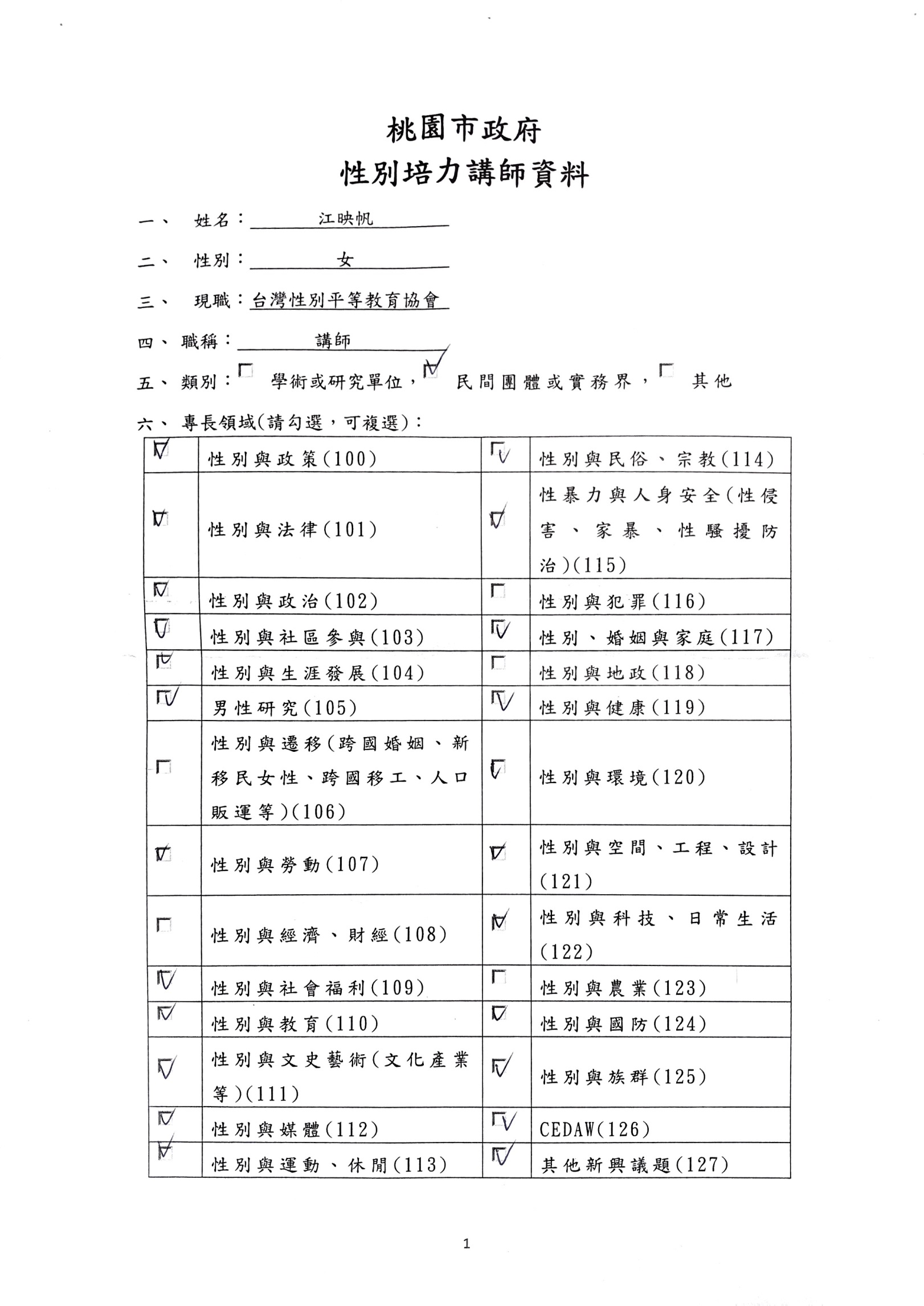 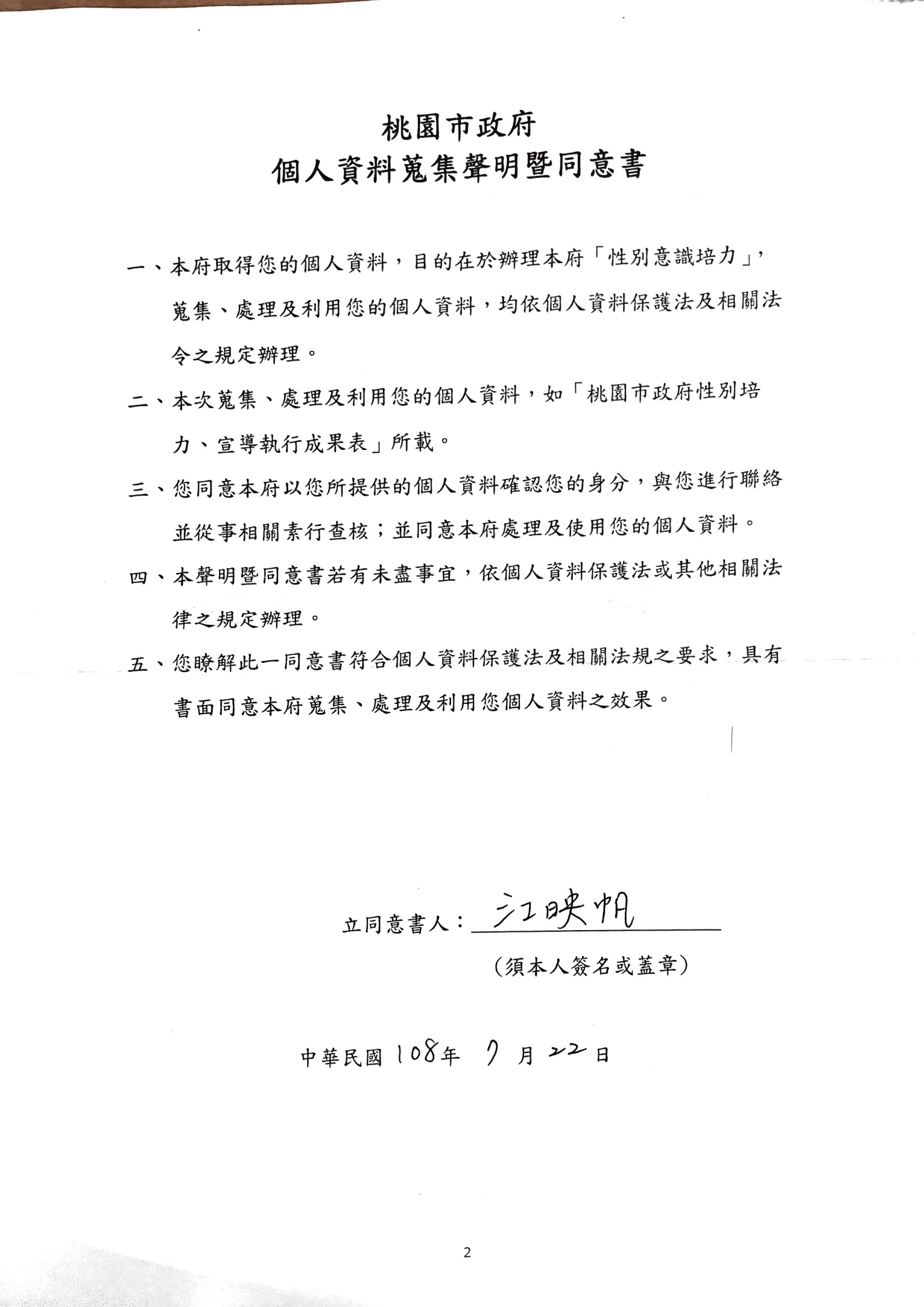 問卷調查分析一、量化分析二、質化分析(請以文字陳述活動辦理情況、參與程度、未來課程建議事項等)    1至3題滿意程度(以下均含非常滿意)為94.74%、4至5題滿意程度為100%，第6、8、9題及第7、10題認同程度(含非常認同)分別為94.74%及89.48%，顯示大多數同仁對本課程表示認同與滿意。 項次項目資料內容備註1主辦單位政府單位，名稱：秘書處、農業局、工務局、交通局、觀光旅遊局、環境保護局、捷運工程局、經濟發展局、桃園區公所共同主辦。民間單位，名稱：___________分為政府單位或民間單位2協辦單位政府單位，名稱：         民間單位，名稱：___________分為政府單位或民間單位3年度108年度4課程/活動日期108年5月17日(五)13:10-16:105課程/活動名稱性別主流化研習性別角色期待—看透電影腳本6課程/活動對象主辦及協辦單位同仁7辦理形式電影賞析與導讀演講、電影賞析與導讀(討論會)、工作坊、讀書會等。8課程/活動類別性別平等政策綱領權力、決策與影響力就業、經濟與福利教育、文化與媒體人身安全與司法 人口、婚姻與家庭健康、醫療與照顧                                   環境、能源與科技性別主流化的發展與運用歷史發展與總體架構工具概念與實例運用性別統計性別影響評估性別預算性別分析性別基礎概念或性別平等意識培力CEDAW其他新興議題9課程/活動目標以「想成為奧田民生的BOY與讓遇見的男人都瘋狂的GIRL」為題材，講述片中男女主角在現實社會環境下如何被形塑又該如何維持自我及個人特色，藉由電影的重要片段讓同仁思考社會框架下的男女氣質與性別刻板印象如何影響男女、朋友、同事間的關係。請以300字以內文字描述。10課程/活動簡介(大綱)多元性別概述。別人的看法v.s作自己。相愛、成家的想像與現實。電影重要片段導讀與解析。請以300字以內文字描述。11參加人數本處共44人，分別為男性：6人；女性：38人。(本場次共約250人)課程/活動以人數為計，非人次。12相關照片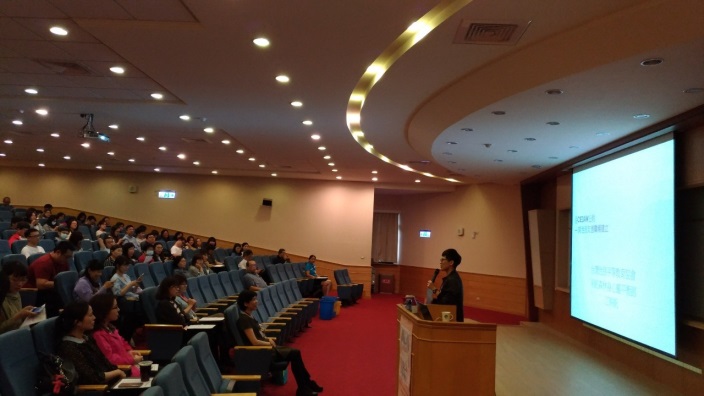 性別角色期待—看透電影腳本，講師授課情形。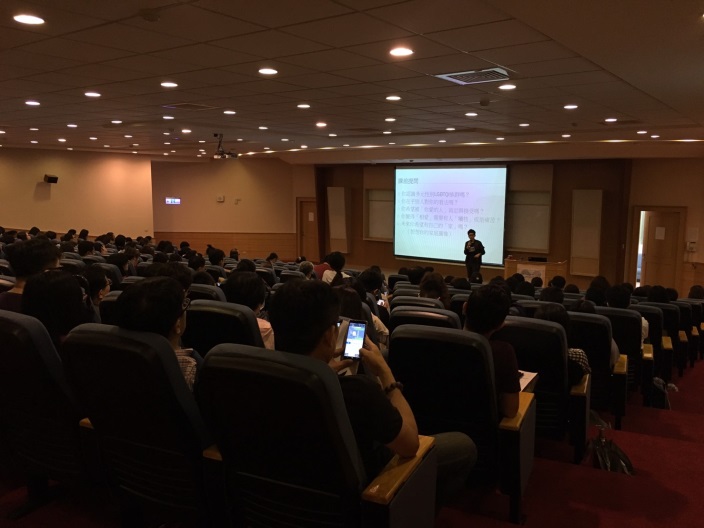 性別角色期待—看透電影腳本，講師授課情形。每張照片說明均為50字以內。13相關連結無。14聯絡方式單位名稱：秘書處聯絡人姓名：吳欣蓓聯絡人電話：03-3322101#6661聯絡人傳真：03-3331285聯絡人E-mail：10049828@mail.tycg.gov.tw15講師資料(1)授課名稱：性別主流化研習-性別角色期待—看透電影腳本(2)講師資料請填寫下表「性別培力講師資料」。(3)本成果(含講師資料)將公開於網路，為個資法規範項目，請以書面或電子郵件徵詢講師個人同意上傳，檢附「個人資料蒐集聲明暨同意書」。1.性別培力課程可能有眾多講師分授不同課程，請述明講師及其授課名稱。2.請提供講師最新資料。3.講師資料將隨同本成果表公布於網路，為個資法規範項目，請以書面或電子郵件徵詢講師個人同意上傳，並檢附「個人資料蒐集聲明暨同意書」。16滿意度分析如問卷調查分析。需包含統計分析，且需區分男女。17其他1.請附簽到表、講義內容。2.另視實際情況，請檢附計畫書。均檢附電子檔即可。滿意程度　題次滿意程度　題次非常滿意人數(%)滿意人數(%)普通人數(%)不滿意人數(%)非常不滿意人數(%)第1題講師的專業知識程度第1題講師的專業知識程度13(68.42%)5(26.32%)1(5.26%)00第2題講師的教學表達能力第2題講師的教學表達能力13(68.42%)5(26.32%)1(5.26%)00第3題教學進度及時間的掌握第3題教學進度及時間的掌握12(63.16%)6(31.58%)1(5.26%)00第4題講師教學方式能引發個人興趣第4題講師教學方式能引發個人興趣13(68.42%)6(31.58%)000第5題授課內容與課程主題契合度第5題授課內容與課程主題契合度13(68.42%)6(31.58%)000                         認同程度題次                         認同程度題次非常認同人數(%)認同人數(%)普通人數(%)不認同人數(%)非常不認同人數(%)第6題教材內容豐富完整〈如簡報或講義〉第6題教材內容豐富完整〈如簡報或講義〉13(68.42%)5(26.32%)1(5.26%)00第7題課程內容對於解決個人工作或生活及健康問題有幫助第7題課程內容對於解決個人工作或生活及健康問題有幫助12(63.16%)5(26.32%)2(10.52%)00第8題課程時數適宜性第8題課程時數適宜性12(63.16%)6(31.58%)1(5.26%)00第9題我願意推薦本課程給其他同仁第9題我願意推薦本課程給其他同仁10(52.63%)8(42.11%)1(5.26%)00第10題希望明年再次舉辦類似課程第10題希望明年再次舉辦類似課程10(52.63%)7(36.85%)2(10.52%)00實際人數合計44人；男6人(13.64%)、女38人(86.36%)。合計44人；男6人(13.64%)、女38人(86.36%)。合計44人；男6人(13.64%)、女38人(86.36%)。合計44人；男6人(13.64%)、女38人(86.36%)。合計44人；男6人(13.64%)、女38人(86.36%)。合計44人；男6人(13.64%)、女38人(86.36%)。備註如有多題，請自行增列題次。如有多題，請自行增列題次。如有多題，請自行增列題次。如有多題，請自行增列題次。如有多題，請自行增列題次。如有多題，請自行增列題次。